ИНФОРМАЦИОННАЯ СПРАВКА по итогам  аттестации педагогических работников,осуществляющих образовательную деятельностьв МОУ «Зайковская СОШ №1»  на 31 декабря 2020г.Статистическая информация по итогам аттестации педагогических работников в 2020г.Таблица 1. Распределение педагогических работников аттестованных в 2020г.  по квалификационным категориямТаблица 2. Распределение педагогических работников аттестованных в 2020г.  по должностямСтатистическая информация овсех педагогических работников на 31.12.2020г.Таблица 3. Распределение всех педагогических работников на 31.12..2020г. по должностямТаблица 4. Распределение всех педагогических работников по возрастамна31.12. 2020г.3.Качественный анализ по итогам прохождения аттестации в текущем годуТаблица 5.Оценка результатов независимой экспертизы профессиональной деятельности педагогических работников, аттестованных на первую квалификационную категорию в 2020г.Суммы баллов (средний балл) по каждому компоненту наносятся на лепестковую диаграмму, единичный отрезок которой равен 1б.Уровни сформированности компонентов профессиональной деятельности педагогических работников, аттестованных на первую ККАнализ сформированности компонентов деятельности позволил определить наличный уровеньпрофессиональных качеств педагогов: Низкий уровень сформированности – аналитический; высокий уровень сформированности – эмоционально - психологическийРекомендации: Вносить  личный вклад в повышение качества образования через эффективное внедрение современных образовательных технологий, в том числе и дистанционных; реализовать систему оценивания образовательных достижений обучающихся на уровне сформированности универсальных учебных действий.Таблица 6.Оценка результатов независимой экспертизы профессиональной деятельности педагогических работников, аттестованных на высшую квалификационную категорию в 2020г.Суммы баллов (средний балл) по каждому компоненту наносятся на лепестковую диаграмму, единичный отрезок которой равен 1баллу.Анализ сформированности компонентов деятельности позволил определить наличный уровень  профессиональных качеств педагогов: Низкий уровень сформированности – аналитический; высокий уровень сформированности – эмоционально – психологический, регулятивный, социальный, творческийРекомендации: Целостно исследовать свою деятельность, определить эффективность педагогической деятельности, произвести самокоррекцию, обеспечить возможность выхода на новый уровень самосовершенствования.4.Сравнительный анализ по итогам прохождения аттестации в текущем годуТаблица 7. Распределение педагогических работников аттестованных за три текущих года  по квалификационным категориямРуководитель МОУ «Зайковская СОШ №1»: Р.С. ХаликоваНомер строкиВременной периодКоличество аттестующихся педагогических работниковКоличество аттестующихся педагогических работниковКоличество аттестующихся педагогических работниковКоличество аттестующихся педагогических работниковНомер строкиВременной периодСЗД1ККВККВсего1Январь00002Февраль02023Март00004Апрель00005Май00006Июнь00007Июль00008Август00009Сентябрь000010Октябрь000011Ноябрь021312Декабрь0000Всего0415Номер строкиНаименование должностиКоличество аттестующихся педагогических работниковКоличество аттестующихся педагогических работниковКоличество аттестующихся педагогических работниковКоличество аттестующихся педагогических работниковНомер строкиНаименование должностиСЗД1ККВККВсего1Учитель03142Педагог-психолог00003Педагог-организатор00004Старший вожатый00005Педагог-библиотекарь01016Социальный педагог00007Учитель – логопед 0000Всего0415Номер строкиНаименование должностиКоличество аттестующихся педагогических работниковКоличество аттестующихся педагогических работниковКоличество аттестующихся педагогических работниковКоличество аттестующихся педагогических работниковНомер строкиНаименование должностиСЗД1ККВККВсего1Учитель31412292Педагог-психолог00003Педагог-организатор20024Старший вожатый00005Педагог-библиотекарь01016Социальный педагог01017Учитель – логопед 0000Всего педагогических работников, работающих в ОО (41)5161233Всего педагогических работников ___  чел.Всего педагогических работников ___  чел.Квалификационная категорияКвалификационная категорияКвалификационная категорияКвалификационная категорияКвалификационная категорияКвалификационная категорияКвалификационная категорияКвалификационная категорияВсего педагогических работников ___  чел.Всего педагогических работников ___  чел.СЗДСЗД1КК1ККВККВККвсеговсегоВсего педагогических работников ___  чел.Всего педагогических работников ___  чел.до 35 летот 36 летдо 35 летот 36 летдо 35 летот 36 летдо 35 летот 36 летВсего аттестованныхколичество (n)41880121219Всего аттестованныхдоля (%)9,82,419,519,5029,329,346,3Число аттестованных в текущем годуколичество (n)00040105Число аттестованных в текущем годудоля (%)0009,802,4012,2Педагогические работникиПрофессиональные компетенции (балл)Профессиональные компетенции (балл)Профессиональные компетенции (балл)Профессиональные компетенции (балл)Профессиональные компетенции (балл)Профессиональные компетенции (балл)Общий баллПедагогические работникиЭмоционально-психологическиеРегулятивныеСоциальныеАналитическиеТворческиеСамосовершенствованияОбщий баллВ возрасте до 35 летВ возрасте до 35 летВ возрасте до 35 летВ возрасте до 35 летВ возрасте до 35 летВ возрасте до 35 летВ возрасте до 35 летВ возрасте до 35 летФИОВ возрасте от 36 летВ возрасте от 36 летВ возрасте от 36 летВ возрасте от 36 летВ возрасте от 36 летВ возрасте от 36 летВ возрасте от 36 летВ возрасте от 36 летДорохина Вера Владимировна77756638Щитова Нина Викторовна87565637Бояркина Надежда Викторовна87645636Мустафин Алексей Абдулович87747639Средний балл7,676,254,755,75637,5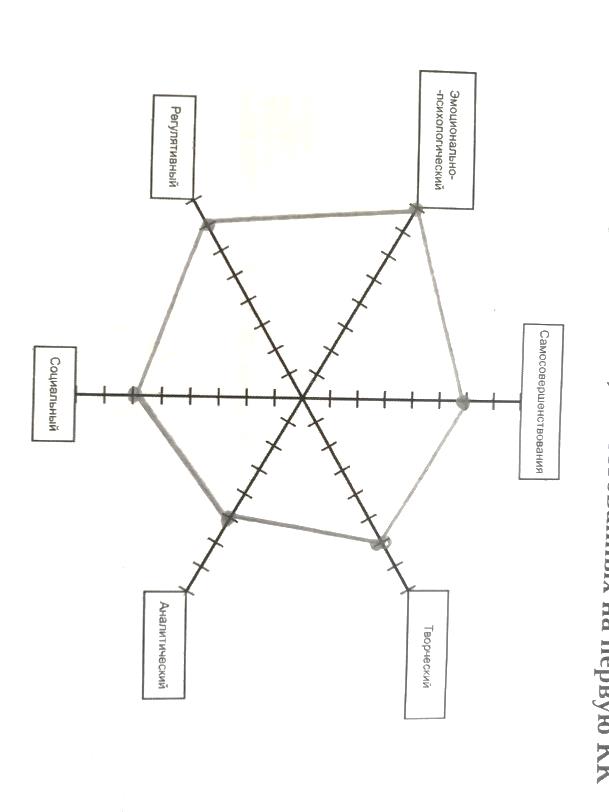 Педагогические работникиПрофессиональные компетенции (балл)Профессиональные компетенции (балл)Профессиональные компетенции (балл)Профессиональные компетенции (балл)Профессиональные компетенции (балл)Профессиональные компетенции (балл)Общий баллПедагогические работникиЭмоционально-психологическиеРегулятивныеСоциальныеАналитическиеТворческиеСамосовершенствованияОбщий баллВ возрасте до 35 летВ возрасте до 35 летВ возрасте до 35 летВ возрасте до 35 летВ возрасте до 35 летВ возрасте до 35 летВ возрасте до 35 летВ возрасте до 35 летФИОВ возрасте от 36 летВ возрасте от 36 летВ возрасте от 36 летВ возрасте от 36 летВ возрасте от 36 летВ возрасте от 36 летВ возрасте от 36 летВ возрасте от 36 летАксенова Татьяна Анатольевна88858845Средний балл88858845Уровни сформированности компонентов профессиональной деятельности педагогических работников, аттестованных на высшую КК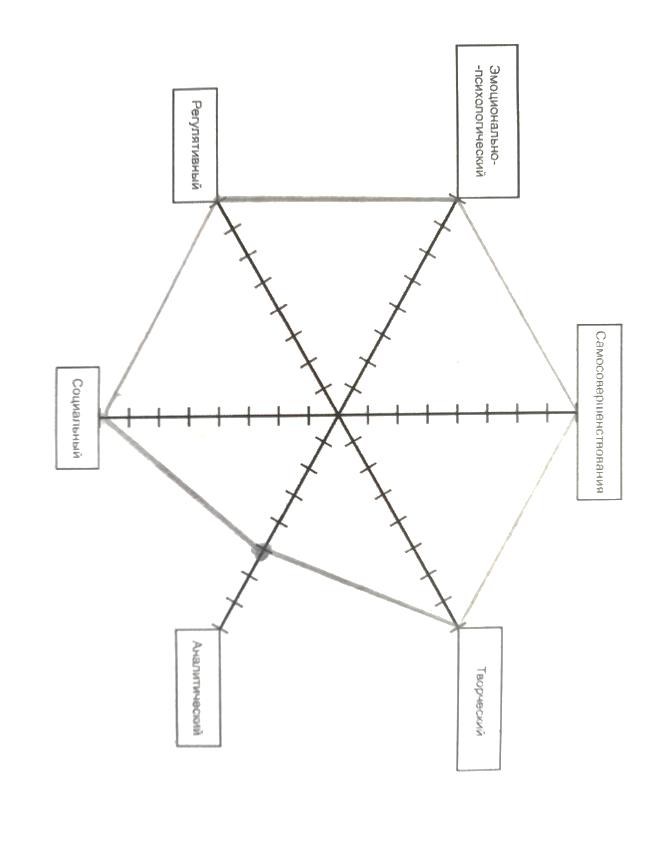 ГодКоличество аттестующихся педагогических работниковКоличество аттестующихся педагогических работниковКоличество аттестующихся педагогических работниковКоличество аттестующихся педагогических работниковГодСЗД1ККВККВсего201813262019153920200415